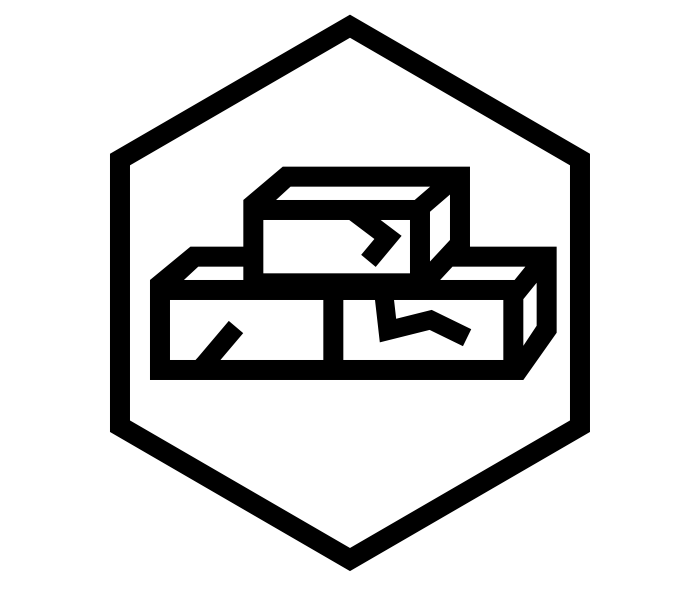 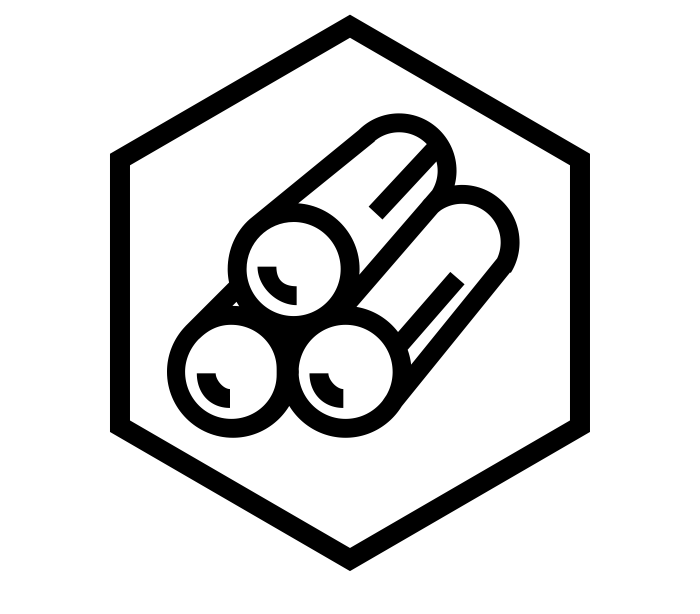 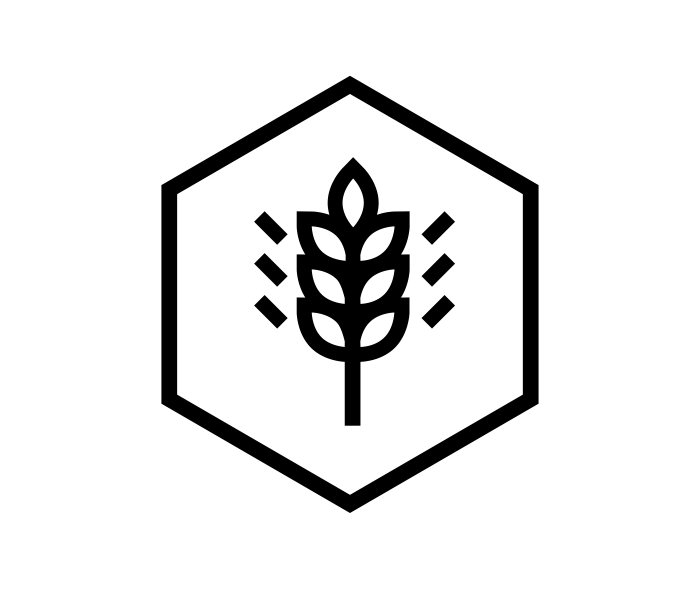 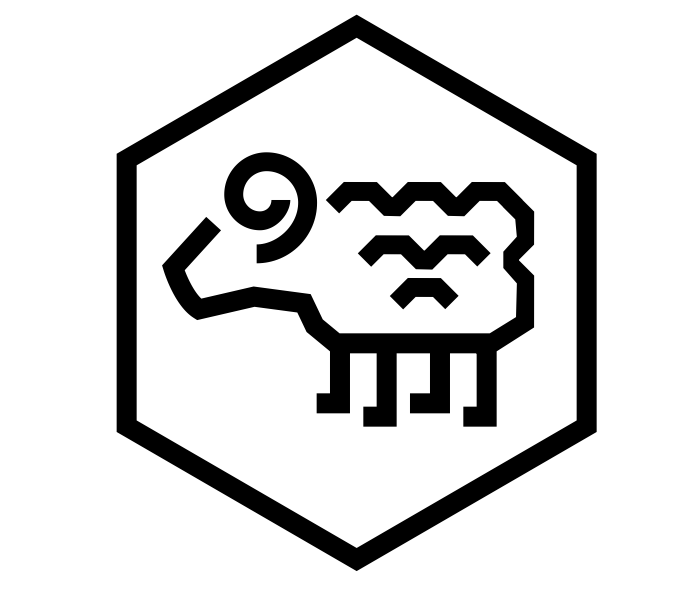 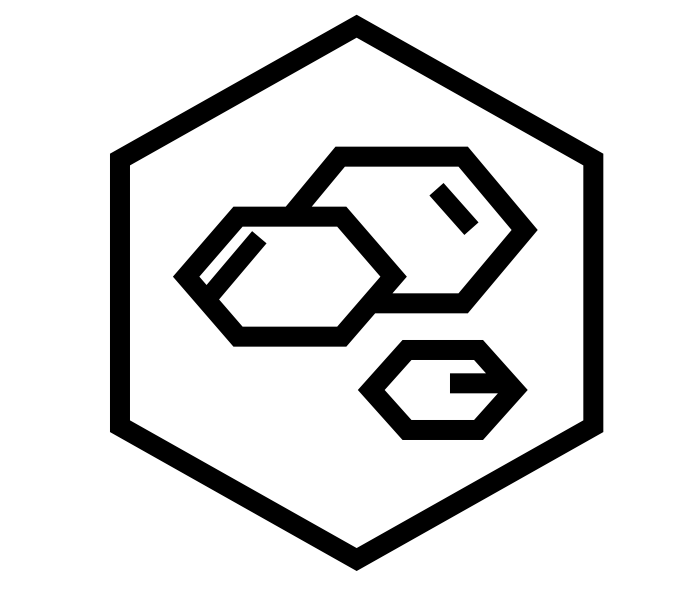 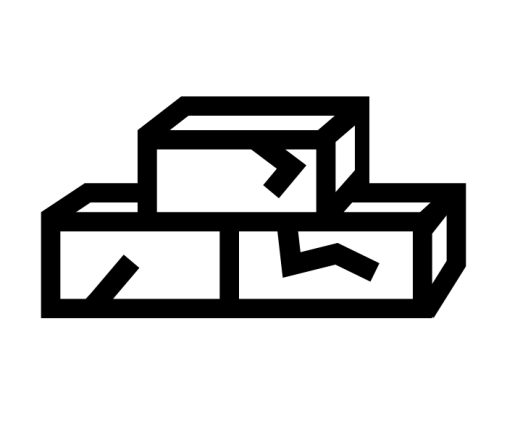 RoverregelsDe rover mag niet aanvallen in een stamgebied of bij de bankJe mag de persoon die jou overviel niet opnieuw aanvallenJe kunt geen huizen stelenDe rover krijgt alleen de grondstoffen die het andere stam-lid op dat moment bij zich heeftDe roverkaart moet je na het overvallen afgeven aan de persoon die je beroofd hebt.RoverregelsDe rover mag niet aanvallen in een stamgebied of bij de bankJe mag de persoon die jou overviel niet opnieuw aanvallenJe kunt geen huizen stelenDe rover krijgt alleen de grondstoffen die het andere stam-lid op dat moment bij zich heeftDe roverkaart moet je na het overvallen afgeven aan de persoon die je beroofd hebt.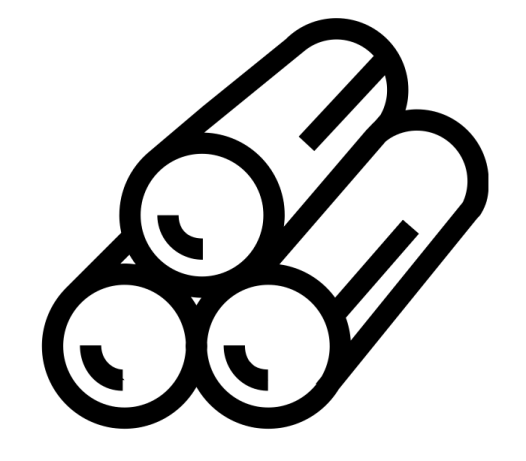 RoverregelsDe rover mag niet aanvallen in een stamgebied of bij de bankJe mag de persoon die jou overviel niet opnieuw aanvallenJe kunt geen huizen stelenDe rover krijgt alleen de grondstoffen die het andere stam-lid op dat moment bij zich heeftDe roverkaart moet je na het overvallen afgeven aan de persoon die je beroofd hebt.RoverregelsDe rover mag niet aanvallen in een stamgebied of bij de bankJe mag de persoon die jou overviel niet opnieuw aanvallenJe kunt geen huizen stelenDe rover krijgt alleen de grondstoffen die het andere stam-lid op dat moment bij zich heeftDe roverkaart moet je na het overvallen afgeven aan de persoon die je beroofd hebt.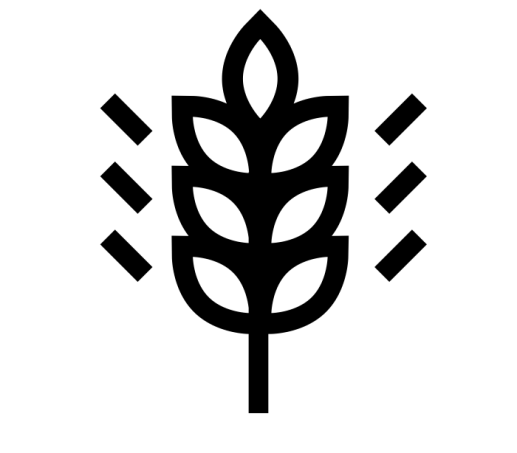 RoverregelsDe rover mag niet aanvallen in een stamgebied of bij de bankJe mag de persoon die jou overviel niet opnieuw aanvallenJe kunt geen huizen stelenDe rover krijgt alleen de grondstoffen die het andere stam-lid op dat moment bij zich heeftDe roverkaart moet je na het overvallen afgeven aan de persoon die je beroofd hebt.RoverregelsDe rover mag niet aanvallen in een stamgebied of bij de bankJe mag de persoon die jou overviel niet opnieuw aanvallenJe kunt geen huizen stelenDe rover krijgt alleen de grondstoffen die het andere stam-lid op dat moment bij zich heeftDe roverkaart moet je na het overvallen afgeven aan de persoon die je beroofd hebt.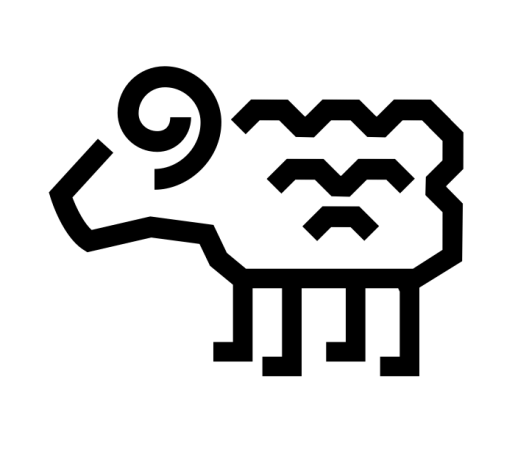 RoverregelsDe rover mag niet aanvallen in een stamgebied of bij de bankJe mag de persoon die jou overviel niet opnieuw aanvallenJe kunt geen huizen stelenDe rover krijgt alleen de grondstoffen die het andere stam-lid op dat moment bij zich heeftDe roverkaart moet je na het overvallen afgeven aan de persoon die je beroofd hebt.RoverregelsDe rover mag niet aanvallen in een stamgebied of bij de bankJe mag de persoon die jou overviel niet opnieuw aanvallenJe kunt geen huizen stelenDe rover krijgt alleen de grondstoffen die het andere stam-lid op dat moment bij zich heeftDe roverkaart moet je na het overvallen afgeven aan de persoon die je beroofd hebt.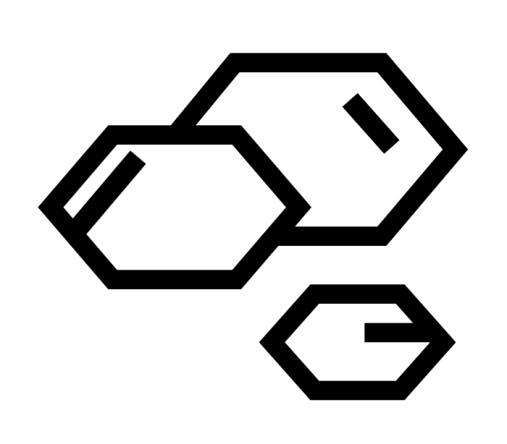 RoverregelsDe rover mag niet aanvallen in een stamgebied of bij de bankJe mag de persoon die jou overviel niet opnieuw aanvallenJe kunt geen huizen stelenDe rover krijgt alleen de grondstoffen die het andere stam-lid op dat moment bij zich heeftDe roverkaart moet je na het overvallen afgeven aan de persoon die je beroofd hebt.RoverregelsDe rover mag niet aanvallen in een stamgebied of bij de bankJe mag de persoon die jou overviel niet opnieuw aanvallenJe kunt geen huizen stelenDe rover krijgt alleen de grondstoffen die het andere stam-lid op dat moment bij zich heeftDe roverkaart moet je na het overvallen afgeven aan de persoon die je beroofd hebt.RattenregelsDe rat mag niet aanvallen in een stamgebied of bij de bankJe kunt geen huizen stelenGeroofde grondstoffen breng je naar de bankRattenregelsDe rat mag niet aanvallen in een stamgebied of bij de bankJe kunt geen huizen stelenGeroofde grondstoffen breng je naar de bankRattenregelsDe rat mag niet aanvallen in een stamgebied of bij de bankJe kunt geen huizen stelenGeroofde grondstoffen breng je naar de bankRattenregelsDe rat mag niet aanvallen in een stamgebied of bij de bankJe kunt geen huizen stelenGeroofde grondstoffen breng je naar de bankRattenregelsDe rat mag niet aanvallen in een stamgebied of bij de bankJe kunt geen huizen stelenGeroofde grondstoffen breng je naar de bankRattenregelsDe rat mag niet aanvallen in een stamgebied of bij de bankJe kunt geen huizen stelenGeroofde grondstoffen breng je naar de bankRattenregelsDe rat mag niet aanvallen in een stamgebied of bij de bankJe kunt geen huizen stelenGeroofde grondstoffen breng je naar de bankRattenregelsDe rat mag niet aanvallen in een stamgebied of bij de bankJe kunt geen huizen stelenGeroofde grondstoffen breng je naar de bankRattenregelsDe rat mag niet aanvallen in een stamgebied of bij de bankJe kunt geen huizen stelenGeroofde grondstoffen breng je naar de bankRattenregelsDe rat mag niet aanvallen in een stamgebied of bij de bankJe kunt geen huizen stelenGeroofde grondstoffen breng je naar de bankRattenregelsDe rat mag niet aanvallen in een stamgebied of bij de bankJe kunt geen huizen stelenGeroofde grondstoffen breng je naar de bankRattenregelsDe rat mag niet aanvallen in een stamgebied of bij de bankJe kunt geen huizen stelenGeroofde grondstoffen breng je naar de bankRattenregelsDe rat mag niet aanvallen in een stamgebied of bij de bankJe kunt geen huizen stelenGeroofde grondstoffen breng je naar de bankRattenregelsDe rat mag niet aanvallen in een stamgebied of bij de bankJe kunt geen huizen stelenGeroofde grondstoffen breng je naar de bankRattenregelsDe rat mag niet aanvallen in een stamgebied of bij de bankJe kunt geen huizen stelenGeroofde grondstoffen breng je naar de bank